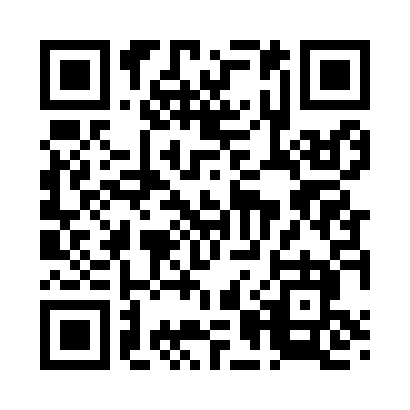 Prayer times for West Dighton, Massachusetts, USAMon 1 Jul 2024 - Wed 31 Jul 2024High Latitude Method: Angle Based RulePrayer Calculation Method: Islamic Society of North AmericaAsar Calculation Method: ShafiPrayer times provided by https://www.salahtimes.comDateDayFajrSunriseDhuhrAsrMaghribIsha1Mon3:315:1412:494:518:2410:062Tue3:325:1412:494:518:2310:063Wed3:335:1512:494:518:2310:054Thu3:345:1612:494:518:2310:055Fri3:355:1612:504:518:2310:046Sat3:365:1712:504:528:2210:037Sun3:365:1712:504:528:2210:038Mon3:375:1812:504:528:2210:029Tue3:385:1912:504:528:2110:0110Wed3:405:2012:504:528:2110:0111Thu3:415:2012:504:528:2010:0012Fri3:425:2112:514:528:209:5913Sat3:435:2212:514:518:199:5814Sun3:445:2312:514:518:189:5715Mon3:455:2412:514:518:189:5616Tue3:465:2412:514:518:179:5517Wed3:485:2512:514:518:169:5418Thu3:495:2612:514:518:169:5319Fri3:505:2712:514:518:159:5120Sat3:515:2812:514:518:149:5021Sun3:535:2912:514:518:139:4922Mon3:545:3012:514:508:139:4823Tue3:555:3112:514:508:129:4624Wed3:575:3112:514:508:119:4525Thu3:585:3212:514:508:109:4426Fri4:005:3312:514:498:099:4227Sat4:015:3412:514:498:089:4128Sun4:025:3512:514:498:079:3929Mon4:045:3612:514:488:069:3830Tue4:055:3712:514:488:059:3631Wed4:075:3812:514:488:049:35